U Dubrovniku, 8. 2. 2024.Školski odbor Medicinske škole Dubrovnik, na svojoj sjednici je donio slijedeće ZAKLJUČKE:- temeljem provedenog glasovanja je jednoglasno donio Odluku o usvajanju Zapisnika s prethodne sjednice Školskog odbora. -  temeljem provedenog glasovanja je jednoglasno donio Odluku o usvajanju Financijskog izvješća - završnog računa od 1. siječnja 2023. – 31. prosinca 2023.- temeljem provedenog glasovanja je jednoglasno donio Odluku o donošenju plana nabave za 2024.  Predsjednik Školskog odbora:                                                        ________________________ŠIME KARAĐOLE, dr. med.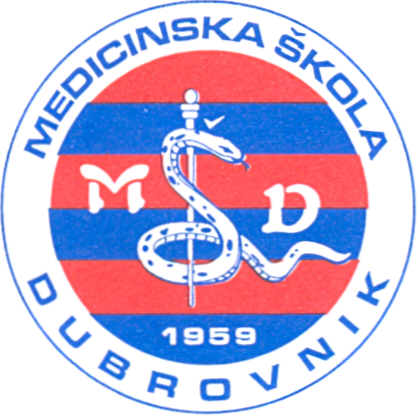 REPUBLIKA HRVATSKA Županija Dubrovačko-neretvanska MEDICINSKA ŠKOLA DUBROVNIK p.p. 197, 20000 Dubrovnik, Baltazara Bogišića 10 tel: 020/420-504, tel/fax: 020/421-806, tel: 020/412-460 e-mail: ravnateljica@dumed.hr;  tajnistvo@dumed.hr; racunovodstvo@dumed.hrIBAN:7424840081101387554 OIB:97070542319